פברואר 2019חדש! -   LD סופר סלימס כחולשלום רב,   אנו שמחים לעדכן בדבר השקת מוצר חדש ממשפחת LD' תחת הקונצרן הבינלאומי   JTI.פקט מכיל סה"כ 10 חפיסותנא אישורכם להכנסת הפריט למגוון.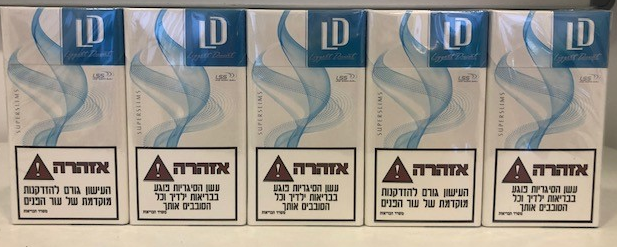 ברקוד יחידהברקוד פקט(10 חפיסות)מוצרמק"ט40329001045084032900104515אל די סופרסלימס כחול4305